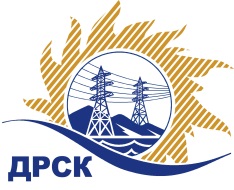 Акционерное Общество«Дальневосточная распределительная сетевая  компания»30.11.2015 г.   							                    № 42/ПрУУведомление № 1 о внесение измененийв Извещение и Документацию о закупке Организатор (Заказчик) конкурса – АО «Дальневосточная распределительная сетевая компания» (далее – АО «ДРСК») (Почтовый адрес: 675000, Амурская обл., г. Благовещенск, ул. Шевченко, 28, тел. 8 (4162) 397-208)Способ и предмет закупки: открытый запрос предложений закупка № 326Периодический медицинский осмотр работников АУП, СП "ЦЭС" г. ХабаровскИзвещение опубликованного на сайте в информационно-телекоммуникационной сети «Интернет» www.zakupki.gov.ru (далее — «официальный сайт») от 18.11.2015 под № 31502967833Внесены следующие изменения в извещение и Документацию о закупке:Пункт 10. Извещения читать в следующей редакции: «Срок предоставления Документации о закупке: 18.11.2015 г. – 07.12.2015 г.Пункт 14 « ii» Извещения читать в следующей редакции: «Дата окончания приема заявок на участие в закупке: 16:00 часов местного (Благовещенского) времени (10:00 часов Московского времени) «07» декабря 2015 года».Пункт 16. Извещения читать в следующей редакции: «Дата, время и место рассмотрения заявок: Предполагается, что рассмотрение заявок участников закупки будет осуществлено в срок до 17:00 часов (Благовещенского) времени 14.01.2016 г. по адресу Организатора. Организатор вправе, при необходимости, изменить данный срок».Пункт 17. Извещения читать в следующей редакции: «Дата, время и место подведения итогов закупки: Предполагается, что подведение итогов  закупки будет осуществлено в АО «ДРСК»  в срок до 17:00 часов (Благовещенского) времени до 22.01.2016 г. Организатор вправе, при необходимости, изменить данный срок.»Пункт 4.2.17. Документации о закупке читать в следующей редакции: «16:00 часов местного (Благовещенского) времени (10емьсот пятьдесят пять тысяч четырестадвести:00 часов Московского времени) «07» декабря 2015 года» Пункт 4.2.18. Документации о закупке читать в следующей редакции: «16:00 часов местного (Благовещенского) времени (10:00 часов Московского времени) «07» декабря 2015 года. По адресу - 675000, Благовещенск, ул. Шевченко, 28, каб. 244»Пункт 4.2.19. Документации о закупке читать в следующей редакции: «Предполагается, что рассмотрение заявок будет осуществлено в срок до 17:00 (Благовещенского) времени 14.01.2016 г. по адресу Организатора. Организатор вправе, при необходимости, изменить данный срок»Пункт 4.2.20. Документации о закупке читать в следующей редакции: «Предполагается, что подведение итогов  запроса предложений будет осуществлено в срок до 17:00 (Благовещенского) времени  до 22.01.2016 г по адресу 675000, Благовещенск, ул. Шевченко, 28, каб. 244. Организатор вправе, при необходимости, изменить данный срок»Все остальные условия Извещения и Документации о закупке остаются без изменения.Председатель Закупочной комиссии 2 уровня АО «ДРСК»                                    	                                            В.А. ЮхимукКоротаева Т.В. тел.(416-2) 397-205okzt7@drsk.ru